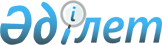 Об образовании Комиссии по формированию и продвижению национального и региональных брендов Республики Казахстан внутри страны и за рубежом и реализации государственной информационной политики
					
			Утративший силу
			
			
		
					Распоряжение Премьер-Министра Республики Казахстан от 28 октября 2015 года № 100-р. Утратило силу распоряжением Премьер-Министра Республики Казахстан от 5 декабря 2017 года № 158-р.
      Сноска. Утратило силу распоряжением Премьер-Министра РК от 05.12.2017 № 158-р.
      В целях выработки предложений по формированию и продвижению национального и региональных брендов Республики Казахстан внутри страны и за рубежом и реализации государственной информационной политики:
      1. Образовать Комиссию по формированию и продвижению национального и региональных брендов Республики Казахстан внутри страны и за рубежом и реализации государственной информационной политики (далее - Комиссия) в составе согласно приложению к настоящему распоряжению.
      2. Утвердить прилагаемое Положение о Комиссии. СОСТАВ
Комиссии по формированию и продвижению национального и региональных брендов Республики Казахстан внутри страны и за рубежом и реализации государственной информационной политики
      Сноска. Состав в редакции распоряжения Премьер-Министра РК от 17.08.2016 № 67-р.
      1. По формированию и продвижению национального и региональных брендов Республики Казахстан за рубежом:
      Заместитель Премьер-Министра Республики Казахстан, председатель
      заместитель Руководителя Администрации Президента Республики Казахстан (по согласованию), заместитель председателя
      Министр иностранных дел Республики Казахстан, заместитель председателя
      председатель Комитета международной информации Министерства иностранных дел Республики Казахстан, секретарь
      Министр здравоохранения и социального развития Республики Казахстан
      Министр по инвестициям и развитию Республики Казахстан
      Министр информации и коммуникаций Республики Казахстан
      Министр культуры и спорта Республики Казахстан
      Министр национальной экономики Республики Казахстан
      Министр образования и науки Республики Казахстан
      Министр финансов Республики Казахстан
      Министр энергетики Республики Казахстан
      Министр юстиции Республики Казахстан
      первый вице-министр сельского хозяйства Республики Казахстан
      председатель Счетного комитета по контролю за исполнением республиканского бюджета (по согласованию)
      аким города Астаны
      аким города Алматы
      аким Акмолинской области
      аким Актюбинской области
      аким Алматинской области
      аким Атырауской области
      аким Восточно-Казахстанской области
      аким Жамбылской области
      аким Западно-Казахстанской области
      аким Карагандинской области
      аким Костанайской области
      аким Кызылординской области
      аким Мангистауской области
      аким Павлодарской области
      аким Северо-Казахстанской области
      аким Южно-Казахстанской области
      председатель правления акционерного общества "Национальная компания "Астана ЭКСПО-2017" (по согласованию)
      председатель правления акционерного общества "Фонд национального благосостояния "Самрук-Қазына" (по согласованию)
      председатель правления акционерного общества "Национальный управляющий холдинг "Байтерек" (по согласованию)
      председатель правления Национальной палаты предпринимателей Республики Казахстан "Атамекен" (по согласованию)
      председатель правления акционерного общества "Национальный управляющий холдинг "КазАгро" (по согласованию)
      2. По формированию и продвижению национального и региональных брендов Республики Казахстан внутри страны и реализации государственной информационной политики:
      Заместитель Премьер-Министра Республики Казахстан, председатель
      заместитель Руководителя Администрации Президента Республики Казахстан (по согласованию), заместитель председателя
      Министр информации и коммуникаций Республики Казахстан, заместитель председателя
      директор Департамента формирования государственной политики в области средств массовой информации Министерства информации и коммуникаций Республики Казахстан, секретарь
      Министр здравоохранения и социального развития Республики Казахстан
      Министр по инвестициям и развитию Республики Казахстан
      Министр иностранных дел Республики Казахстан
      Министр культуры и спорта Республики Казахстан
      Министр образования и науки Республики Казахстан
      Министр национальной экономики Республики Казахстан
      Министр финансов Республики Казахстан
      Министр энергетики Республики Казахстан
      Министр юстиции Республики Казахстан
      первый вице-министр сельского хозяйства Республики Казахстан
      председатель Счетного комитета по контролю за исполнением республиканского бюджета (по согласованию)
      аким города Астаны
      аким города Алматы
      аким Акмолинской области
      аким Актюбинской области
      аким Алматинской области
      аким Атырауской области
      аким Восточно-Казахстанской области
      аким Жамбылской области
      аким Западно-Казахстанской области
      аким Карагандинской области
      аким Костанайской области
      аким Кызылординской области
      аким Мангистауской области
      аким Павлодарской области
      аким Северо-Казахстанской области
      аким Южно-Казахстанской области
      председатель правления акционерного общества "Национальная компания "Астана ЭКСПО-2017" (по согласованию)
      председатель правления акционерного общества "Фонд национального благосостояния "Самрук-Қазына" (по согласованию)
      председатель правления акционерного общества "Национальный управляющий холдинг "Байтерек" (по согласованию)
      председатель правления Национальной палаты предпринимателей Республики Казахстан "Атамекен" (по согласованию)
      председатель правления акционерного общества "Национальный управляющий холдинг "КазАгро" (по согласованию) ПОЛОЖЕНИЕ
о Комиссии по формированию и продвижению национального и региональных брендов Республики Казахстан внутри страны и за рубежом и реализации государственной информационной политики 1. Общие положения
      1. Комиссия по формированию и продвижению национального и региональных брендов Республики Казахстан внутри страны и за рубежом и реализации государственной информационной политики (далее - Комиссия) является консультативно-совещательным органом при Правительстве Республики Казахстан.
      2. Целью деятельности Комиссии является выработка рекомендаций по формированию и продвижению национального и региональных брендов Республики Казахстан внутри страны и за рубежом и реализации государственной информационной политики.
      3. Комиссия в своей деятельности руководствуется Конституцией, законами Республики Казахстан, актами Президента и Правительства Республики Казахстан и иными нормативными правовыми актами, а также настоящим Положением.
      4. Рабочим органом Комиссии является Комитет международной информации Министерства иностранных дел Республики Казахстан.
      Сноска. Пункт 4 в редакции распоряжения Премьер-Министра РК от 30.04.2016 № 30-р.


      5. Заседания Комиссии проводятся по мере необходимости, но не реже одного раза в квартал. 2. Задачи Комиссии
      6. Задачей Комиссии является выработка рекомендаций и предложений по вопросам:
      1) формирования и продвижения национального и региональных брендов Республики Казахстан;
      2) планирования, взаимодействия и координации участников государственной информационно-имиджевой работы внутри страны и за рубежом;
      3) продвижения казахстанского национального бренда страны на основе единого понятия "Ұлы дала Елі". 3. Организация и порядок работы Комиссии
      7. Организация и порядок работы Комиссии осуществляются в соответствии с Инструкцией о порядке создания, деятельности и ликвидации консультативно-совещательных органов при Правительстве Республики Казахстан и рабочих групп, утвержденной постановлением Правительства Республики Казахстан от 16 марта 1999 года № 247.
					© 2012. РГП на ПХВ «Институт законодательства и правовой информации Республики Казахстан» Министерства юстиции Республики Казахстан
				
      Премьер-Министр 

К. Масимов
Приложение
к распоряжению Премьер-Министра
Республики Казахстан
от 28 октября 2015 года № 100-рУтверждено
распоряжением Премьер-Министра
Республики Казахстан
от 28 октября 2015 года № 100-р